2016年下半年教师资格证考试素质真题及答案：幼儿综合（完整版）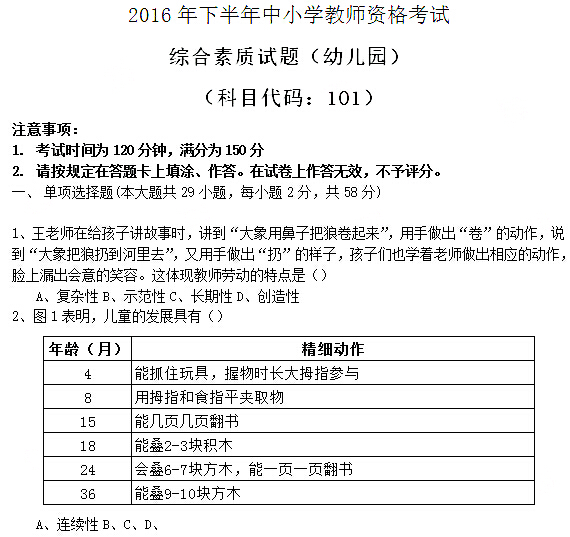 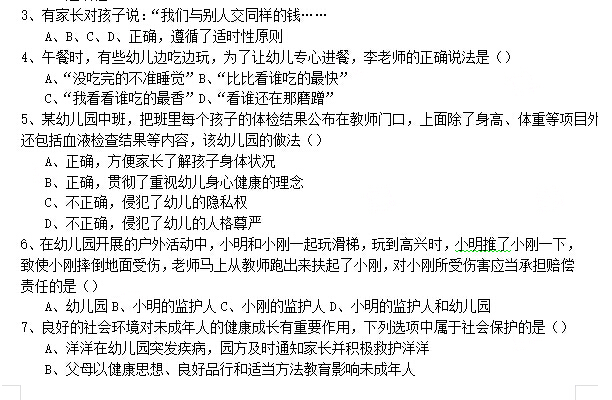 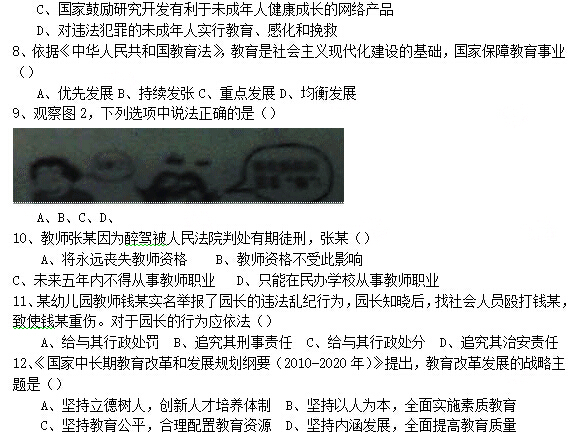 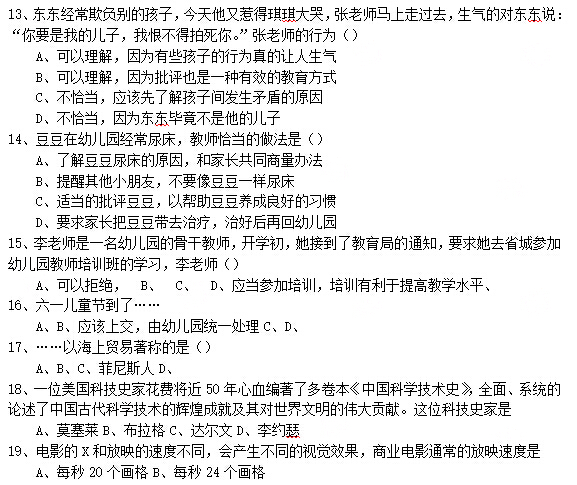 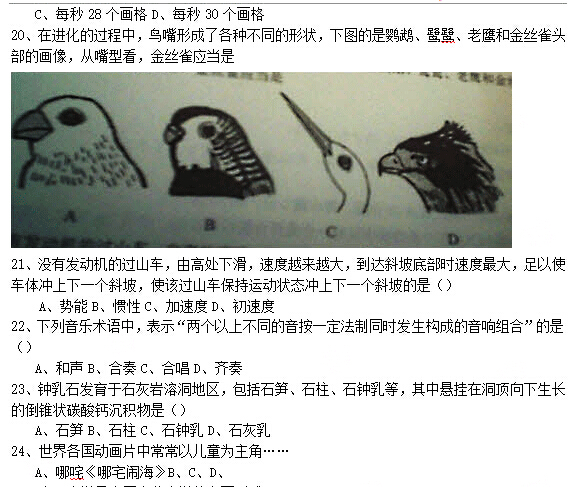 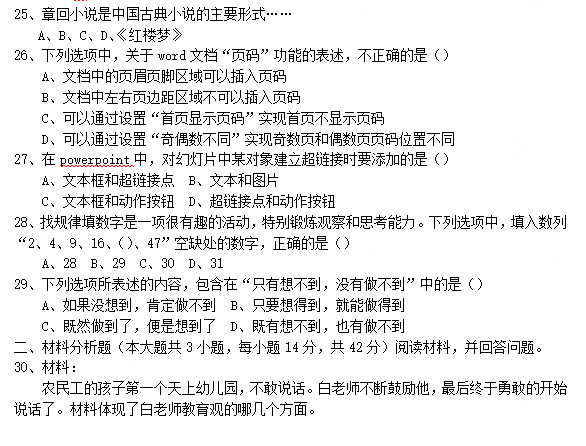 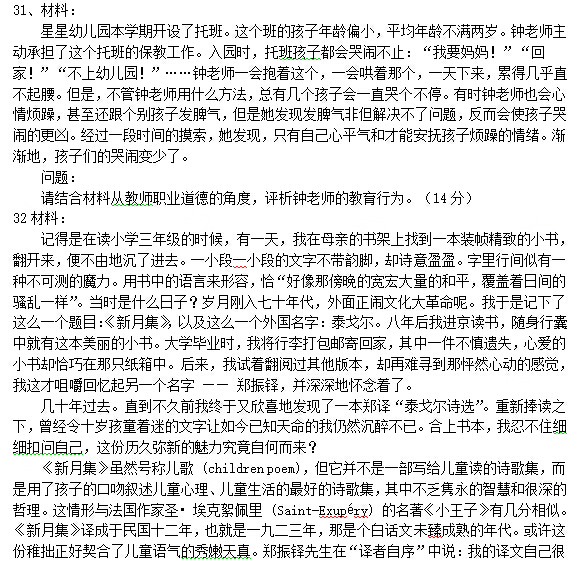 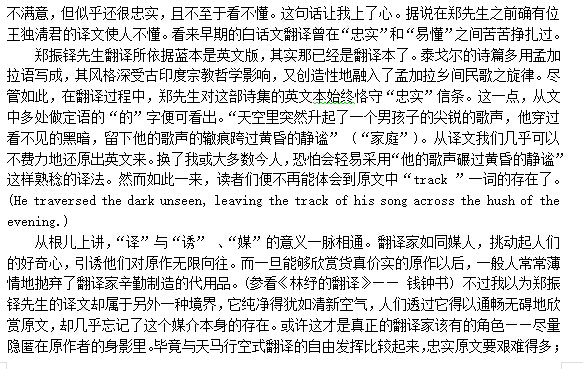 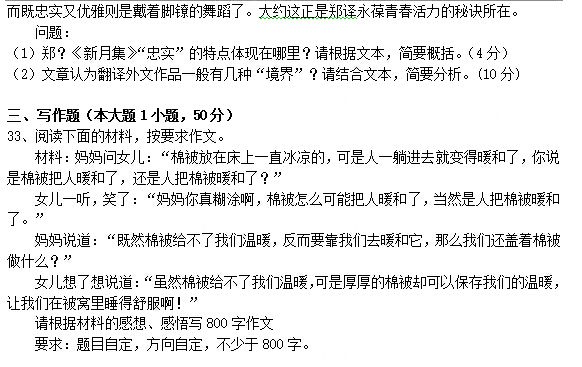 2016年下半年教师资格证考试幼儿综合素质答案（完整版）一、单选题1、B2、A3、D4、C5、C6、D7、C8、A9、略10、A11、C12、B13、C14、A15、D16、B17、C18、D19、B20、B21、C22、A23、C24、A25、D26、B27、D28、A29、B二、材料分析题30.这位老师的做法是正确的。素质教育要求面向全体学生。素质教育不是面对某一个或者某一部分学生。材料中，这位老师没有因为小楷内向腼腆而忽视他的教育，而是通过发现他身上的闪光点，以增强学生的自信心的方式，关注每一位学生的发展和成长。其次，素质教育是促进学生个性发展的教育。(结合材料拓展)再次，素质教育是促进学生全面发展的教育。(结合材料拓展)最后，这位教师从关注学科转向关注人，关注小楷心理和情绪的变化，关注道德和人格的发展，更符合素质教育的要求。31.该教师行为值得赞扬，遵循了关爱学生、为人师表、爱岗敬业的职业道德，符合新课改后的儿童观。首先，体现了关爱学生的教师职业道德。(结合材料拓展)其次，体现了为人师表的教师职业道德。(结合材料拓展)再次，体现了爱岗敬业的教师职业道德。(结合材料拓展)32.1.尊重了印度的时代背景;体现了泰戈尔的哲学思想;再现了诗文意境2.信：忠于原文翻译;达：加入连接词是翻译流畅通顺;雅：不仅通顺流畅，更体现出原文的意境，并深刻理解其中的寓意。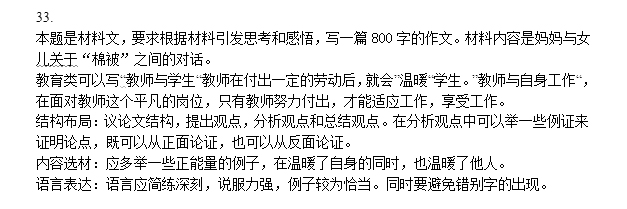 